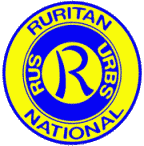 2024 Laker Ruritan ScholarshipAny Joseph Badger High School senior who will be attending an institution of higher learning next year is eligible to apply. Along with this application, the following materials must be submitted to Mrs. Abramovich on March 15.The following items must be submitted with the application:List of community and extra-curricular scholastic activitiesCurrent high school transcriptLetter of acceptance to a higher institution of learningA short essay about yourself. This essay should include the following: your goals, why you chose your college and course of study, and what impact you hope to have on your community and society.Please return this cover sheet with your materials, and please fill out the information below. A representative from the Ruritans will contact the high school counselor who in turn will contact the student recipient who has been chosen for the $1000.00 Scholarship. Students chosen for a scholarship package ($1000) will be notified again in late August to verify they are still attending their university or institution of higher learning. If so, the monies will be sent to their student account at the college or institute of higher learning by September 1st	Name  _______________________________________________________

	Address______________________________________________________
		________________________________________________________EASIEST PHONE NUMBER TO REACH YOU ________________________________